PL    -    VLA    -4.B                               POĽNOHOSPODÁRSTVOSlovensko je úrodná poľnohospodárska krajina.     Vymaľuj nížiny: 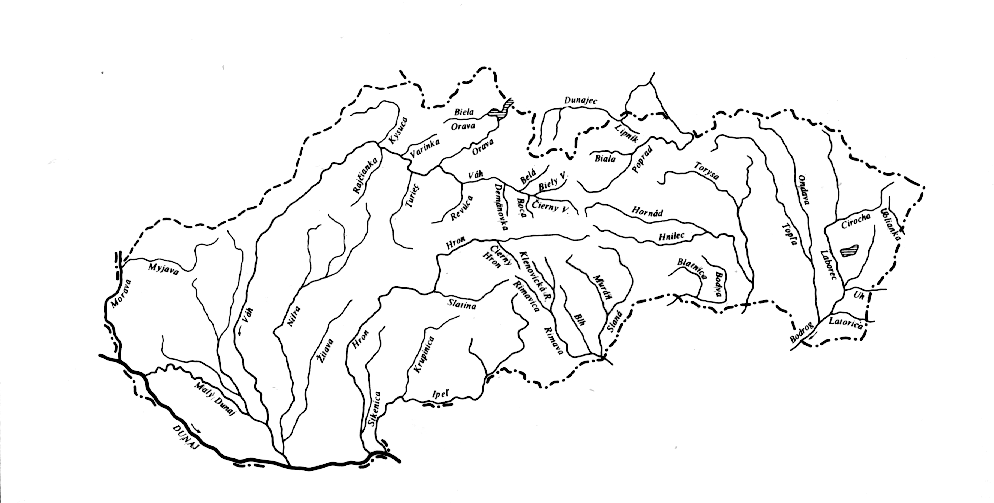 Základom poľnohospodárstva je: pestovanie rastlín a chov dobytka.   Nížiny – majú najúrodnejšiu pôdu a najteplešie podnebie. Pestujú sa tu rastliny náročné na teplo  -pšenica  ,kukurica   jačmeň                                                 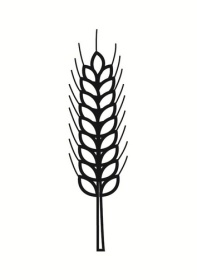 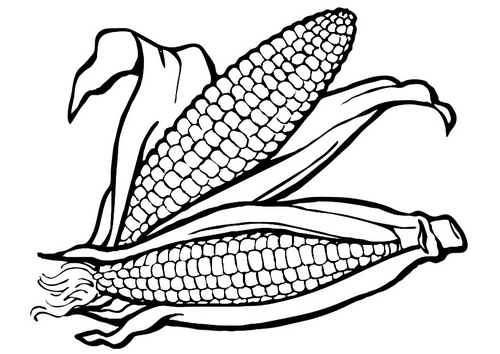 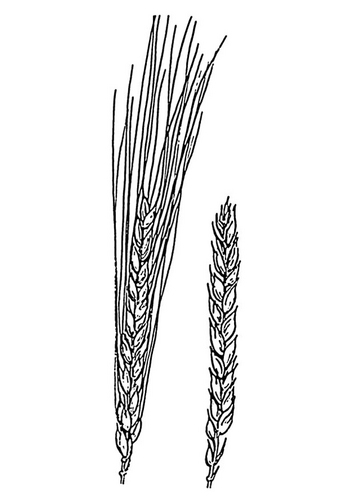 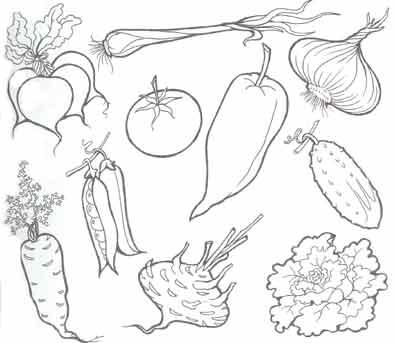 Vyfarbi plodiny na obrázkoch.Darí sa                           ovociárstvu a pestovaniu   .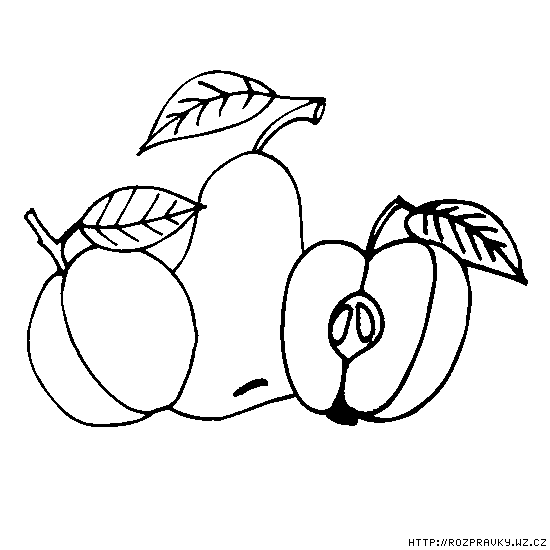 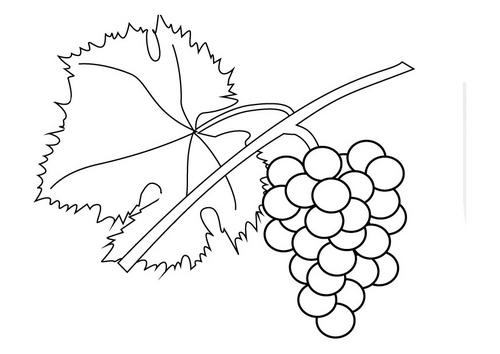 Napíš teplomilné rastliny, ktoré poznáš....................................        ................................	.................................................................         ...............................           ..................................................................        ................................          ..............................  Pomôcka: pestovanie obilnín - pšenica, kukurica, raž, ovos a krmoviny
                ·  z technických plodín je to cukrová repa, olejniny- repka olejná,ľan, tabak, chmeľ 
                ·  hlavná ovocinárska oblasť je južné Slovensko
                ·  výrazná úzka špecializácia pri pestovaní viniča/hrozno/Na SLOVENSKU však prevažujú vysočiny. Vyznačujú sa vlhkejším a chladnejším podnebím. Pestujú sa tu rastliny menej náročné na teplo:        ,            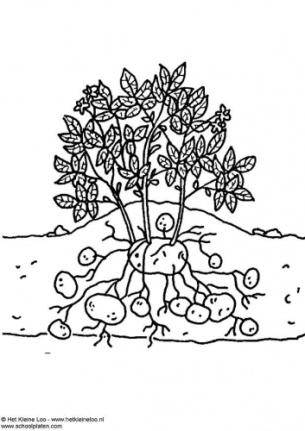 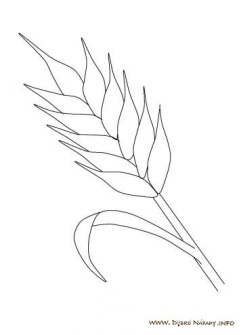         -  zemiaky                           - ľan                               -raž                       -ovosDopíš pod obrázky , čo je správne.Rozšírený je chov                 a    .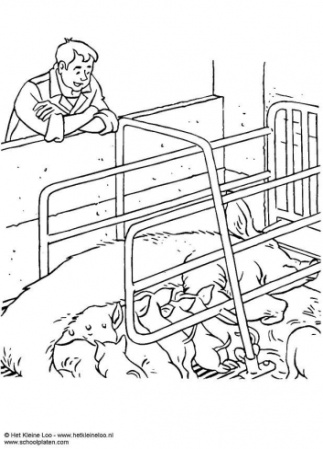 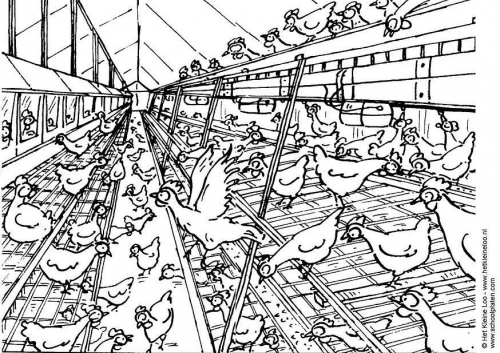                            ...................................................                        ...............................................................                       .                                             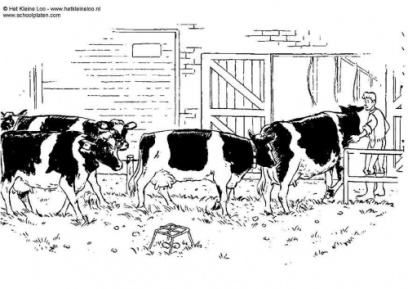 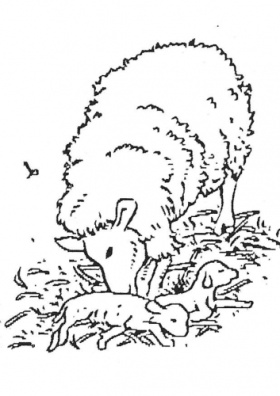              .........................................................                              ................................................Pomôcka: chov ošípaných, hydiny, hovädzieho dobytka, chov oviec.V najvyššie položených miestach je najchladnejšie podnebie. Tu sa nedarí poľnohospodárskym rastlinám. Tieto miesta sú vyhľadávané pre turistiku a zimné športy.   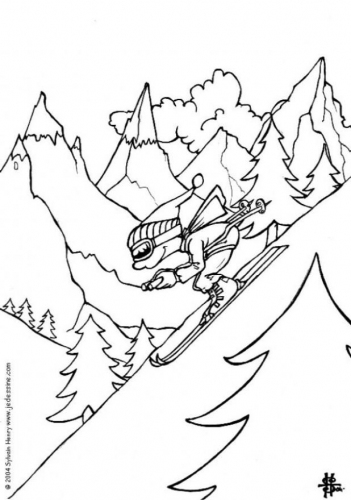 